Διαχείριση ανεπιτήρητων παραγωγικών ζώων 2019ΤΕΧΝΙΚΗ ΕΚΘΕΣΗ	Με την παρούσα εργασία πρόκειται να πραγματοποιηθούν εργασίες που αφορούν στη διαχείριση ανεπιτήρητων παραγωγικών ζώων κατά το έτος 2019.	Σύμφωνα με το Ν. 4056/12 οι δήμοι της χώρας υποχρεούνται να μεριμνούν για την περισυλλογή, μεταφορά, φύλαξη, διατροφή και διατήρηση των ανεπιτήρητων παραγωγικών ζώων, μέχρι την ολοκλήρωση των διαδικασιών για την καθ’ οιονδήποτε τρόπο εκποίηση ή σφαγή ή επιστροφή τους στον ιδιοκτήτη τους. Για τον παραπάνω σκοπό, οι δήμοι ιδρύουν και λειτουργούν κτηνοτροφική εκμετάλλευση, επιτρεπομένης της συνεργασίας με άλλα νομικά ή φυσικά πρόσωπα, σε ιδιόκτητους ή μισθωμένους ή παραχωρούμενους από το Δημόσιο ή την Περιφέρεια ή από ιδιώτες χώρους. 	Επειδή ο Δήμος Χίου δεν διαθέτει κτηνοτροφική εγκατάσταση, προτείνεται η συνεργασία με φυσικό ή νομικό πρόσωπο, που έχει όλα τα τυπικά προσόντα ώστε  για να αναλάβει αφενός την περισυλλογή και μεταφορά και αφετέρου  τη φύλαξη των ανεπιτήρητων παραγωγικών ζώων, στην αδειοδοτημένη εκμετάλλευσή του.	Σύμφωνα με τα αναφερόμενα στις διατάξεις των παραγράφου 9 και 10 του άρθρου 17 του Ν.4056/2012, στον ιδιοκτήτη ανεπιτήρητου παραγωγικού ζώου, που ταυτοποιείται από τη σήμανση του ζώου, επιβάλλεται πρόστιμο, που ανέρχεται σε πενήντα (50) ευρώ ανά ζώο για τα αιγοπρόβατα και σε εκατόν πενήντα (150) ευρώ ανά ζώο για τα βοοειδή. Το πρόστιμο βεβαιώνεται από την τριμελή επιτροπή της παραγράφου 8 του άρθρου 17 του Ν.4056/2012, ενώ επιβάλλεται και εισπράττεται από την οικονομική υπηρεσία του δήμου. Στην περίπτωση που ο ιδιοκτήτης ανεπιτήρητου παραγωγικού ζώου αιτηθεί την επιστροφή του, εντός του δεκαημέρου της παραγράφου 6 του άρθρου 17 του Ν.4056/2012, το συγκεκριμένο ζώο επιστρέφεται, αφού ο ιδιοκτήτης του καταβάλει στο δήμο δέκα (10) ευρώ ανά ημέρα διατήρησης του ζώου στη δημοτική κτηνοτροφική εγκατάσταση.Η φιλοξενία των ζώων στο ενδιαίτημα είναι προσωρινή μέχρι την επιστροφή στον ιδιοκτήτη τους ή την εκποίηση τους. Τα παραγωγικά ζώα που περισυλλέγονται οδηγούνται στην κτηνοτροφική εκμετάλλευση, σημαίνονται με ενώτια, καταχωρούνται στο μητρώο της εκμετάλλευσης και στην Κτηνιατρική Βάση Δεδομένων και βρίσκονται υπό κτηνιατρική παρακολούθηση. Ανεπιτήρητα παραγωγικά ζώα που περισυλλέγονται και διαπιστώνεται από τη σήμανσή τους ότι έχουν ιδιοκτήτη, εφόσον μετά την παρέλευση δέκα ημερολογιακών ημερών από την περισυλλογή τους ο ιδιοκτήτης τους δεν αιτηθεί την επιστροφή τους, περιέρχονται στην ιδιοκτησία του δήμου. Η εκποίηση των ζώων ή των προϊόντων που προέρχονται από αυτά γίνεται από το δήμο με διαδικασίες πλειστηριασμού. Ο δήμος δύναται να διαθέτει δωρεάν σε φορείς με φιλανθρωπική στόχευση τα προϊόντα που προέρχονται από το ζωικό κεφάλαιο.Η συγκεκριμένη εργασία θα εκτελεστεί σύμφωνα με τις διατάξεις :του Ν. 4056/2012του N. 4412/2016του Ν. 3463/2006 «περί Δ.Κ.Κ.»,όπως τροποποιήθηκαν, συμπληρώθηκαν και ισχύουν (Ν.2539/97,Ν.2623/98 κλπ.)Ο συνολικός προϋπολογισμός της εργασίας ανέρχεται σε 3.000,00 € συμπεριλαμβανομένου ΦΠΑ 17 %. Η πίστωση της εργασίας για το 2019 είναι 3.000,00€ σε βάρος του ΚΑ 72-6162.010, (70.03-6162.010).Χίος 18/02/2019                                      							   Ο Συντάξας	                                                                                           ΠΕ9 ΓεωπόνωνΔιαχείριση ανεπιτήρητων παραγωγικών ζώων 2019ΤΕΧΝΙΚΗ ΠΕΡΙΓΡΑΦΗ  	Οι εργασίες που θα εκτελεί ο ανάδοχος κατά τη διάρκεια της σύμβασης του και στα πλαίσια εκτέλεσης της εργασίας «Διαχείριση ανεπιτήρητων παραγωγικών ζώων 2019», αφορούν στην περισυλλογή, τη μεταφορά και την φύλαξη των ανεπιτήρητων παραγωγικών ζώων. Πιο συγκεκριμένα:Σε ότι αφορά την εργασία περισυλλογής και μεταφοράς των ανεπιτήρητων παραγωγικών ζώων, ο ανάδοχος θα ειδοποιείται από υπάλληλο του Δήμου και θα μεταβαίνει στην περιοχή που βρίσκονται τα ανεπιτήρητα παραγωγικά ζώα, με άτομο κατάλληλα εκπαιδευμένο και έμπειρο στην διαχείριση των ανεπιτήρητων παραγωγικών ζώων  και με όχημα κατάλληλο για την ασφαλή μεταφορά τους. Τα ζώα, μετά τη σύλληψή τους  θα μεταφέρονται για φύλαξη και διατροφή στην κτηνοτροφική εγκατάσταση μέχρι την επιστροφή στον ιδιοκτήτη τους ή την εκποίησή τους. Ο ανάδοχος θα συμπληρώνει τα στοιχεία: ημερομηνία, τοποθεσία σύλληψης, αριθμό των ζώων και θα τηρεί ημερολόγιο εργασιών.Σε ότι αφορά την εργασία φύλαξης των ανεπιτήρητων παραγωγικών ζώων, αυτά θα οδηγούνται στην κτηνοτροφική εκμετάλλευση του αναδόχου για προσωρινή φιλοξενία μέχρι την επιστροφή στον ιδιοκτήτη τους ή την εκποίησή τους. Ο ανάδοχος υποχρεούνται να διαθέτει αδειοδοτημένη κτηνοτροφική εκμετάλλευση, μέρος της οποίας παραχωρείται στο δήμο για τη λειτουργία  της δημοτικής κτηνοτροφικής εκμετάλλευσης για το διάστημα της  σύμβασης. Χίος 18/02/2019                                      							   Ο Συντάξας	                							                                                                                                                                                   								           Τσουρούς  Ιωάννης                                                                                            ΠΕ9 ΓεωπόνωνΔιαχείριση ανεπιτήρητων παραγωγικών ζώων 2019ΠΡΟΫΠΟΛΟΓΙΣΜΟΣ               Χίος 18/02/2019					         Χίος 18/02/2019                       Θεώρηση						Ο Συντάκτης        Ο Αναπληρωτής Προϊστάμενος 			                      Τσουρούς Ιωάννης    Διεύθυνσης Τοπικής Οικονομικής 					ΠΕ9 Γεωπόνων                                    	         Ανάπτυξης                                      				                   Βασιλικός ΜηνάςΔιαχείριση ανεπιτήρητων παραγωγικών ζώων 2019ΠΡΟΜΕΤΡΗΣΗ			Χίος 18/02/2019                                      							   Ο Συντάξας	                							                                                                                                                                                   								           Τσουρούς  Ιωάννης                                                                                            ΠΕ9 ΓεωπόνωνΕΙΔΙΚΗ ΣΥΓΓΡΑΦΗ ΥΠΟΧΡΕΩΣΕΩΝ- ΟΡΟΙ -ΠΡΟΫΠΟΘΕΣΕΙΣ ΕΚΤΕΛΕΣΗΣ ΕΡΓΑΣΙΑΣΟ ανάδοχος θα τηρεί ημερολόγιο περιστατικών για τις εργασίες που γίνονται, ημερομηνία, τοποθεσία, είδος ζώου, αριθμός ανεπιτήρητων παραγωγικών ζώων, τυχόν άλλα αναγκαία στοιχεία, που θα υπογράφεται από τον ίδιο. Πιθανές παραλείψεις ή σφάλματα της εργασίας του, υποχρεώνεται ο ανάδοχος να τα αποκαταστήσει εντός τριών (3) ημερών χωρίς χρηματική επιβάρυνση του Δήμου. Σε περίπτωση που ο ανάδοχος δεν συμμορφώνεται με τις υποχρεώσεις του που απορρέουν από τη σύμβαση και τις ισχύουσες διατάξεις ή σε περίπτωση πλημμελούς εκτέλεσης της εργασίας μπορεί να κηρυχθεί έκπτωτος, μετά από  πρόσκληση της υπηρεσίας και σύμφωνα με τις ισχύουσες διατάξεις.Ο ανάδοχος υποχρεούται να διενεργήσει: Σε ότι αφορά την εργασία περισυλλογής και μεταφοράς των ανεπιτήρητων παραγωγικών ζώων, ο ανάδοχος θα ειδοποιείται από υπάλληλο του Δήμου και θα μεταβαίνει στην περιοχή που βρίσκονται τα ανεπιτήρητα παραγωγικά ζώα, με άτομο κατάλληλα εκπαιδευμένο και έμπειρο στην διαχείριση των ανεπιτήρητων παραγωγικών ζώων  και με όχημα κατάλληλο για την ασφαλή μεταφορά τους. Τα ζώα, μετά τη σύλληψή τους  θα μεταφέρονται για φύλαξη και διατροφή στην κτηνοτροφική εγκατάσταση μέχρι την επιστροφή στον ιδιοκτήτη τους ή την εκποίησή τους. Ο ανάδοχος θα συμπληρώνει τα στοιχεία: ημερομηνία, τοποθεσία σύλληψης, αριθμό των ζώων και θα τηρεί ημερολόγιο εργασιών.Σε ότι αφορά την εργασία φύλαξης των ανεπιτήρητων παραγωγικών ζώων, αυτά θα οδηγούνται στην κτηνοτροφική εκμετάλλευση του αναδόχου για προσωρινή φιλοξενία μέχρι την επιστροφή στον ιδιοκτήτη τους ή την εκποίησή τους. Ο ανάδοχος υποχρεούνται να διαθέτει αδειοδοτημένη κτηνοτροφική εκμετάλλευση, μέρος της οποίας παραχωρείται στο δήμο για τη λειτουργία  της δημοτικής κτηνοτροφικής εκμετάλλευσης για το διάστημα της  σύμβασης. ΓΕΝΙΚΗ ΣΥΓΓΡΑΦΗ ΥΠΟΧΡΕΩΣΕΩΝ	Η εκτέλεση της εργασίας θα γίνει σύμφωνα με τις διατάξεις: α) του N. 4412/16 «Δημόσιες Συμβάσεις Έργων, Προμηθειών και Υπηρεσιών (προσαρμογή στις Οδηγίες 2014/24/ΕΕ και 2014/25/ΕΕ).» όπως ισχύει. β) του Ν.3463/2006 «Δημοτικός και Κοινοτικός Κώδικας» όπως ισχύει. γ) Του Ν.4056/2012 «Ρυθμίσεις για την κτηνοτροφία και τις κτηνοτροφικές εγκαταστάσεις και άλλες διατάξεις» καθώς και τις λοιπές ισχύουσες διατάξεις.	Ειδικά για τη φύλαξη των ζώων ο ανάδοχος υποχρεούνται να διαθέτει αδειοδοτημένη κτηνοτροφική εκμετάλλευση.	Ο ανάδοχος έχει αποκλειστικά και εξολοκλήρου τις ευθύνες του εργοδότη για το, κατά την εκτέλεση της εργασίας, απασχολούμενο προσωπικό.	Ο ανάδοχος υποχρεούται να ασφαλίζει όλο το προσωπικό στο Ε.Φ.Κ.Α. και τα ταμεία επικουρικής ασφάλισης.	Η διάρκεια της σύμβασης ορίζεται σε ένα χρόνο από την υπογραφή της ή μέχρι την εξάντληση του συμβασιοποιημένου ποσού της. Η πληρωμή στον ανάδοχο θα γίνεται τμηματικά βάσει λογαριασμών-πιστοποιήσεων, που θα συνοδεύονται από τα αναγκαία δικαιολογητικά για την επιμέτρηση της πραγματοποιηθείσας εργασίας, συντασσομένων από τον ανάδοχο, σε διάστημα όχι μικρότερο του ενός μήνα. Σε κάθε λογαριασμό θα γίνονται οι ανάλογες παρακρατήσεις της δαπάνης των εκτελεσθέντων εργασιών, σύμφωνα με τις διατάξεις του N. 4412/16.	Στην προκειμένη περίπτωση και λόγω της φύσης της εργασίας δεν ορίζεται χρόνος εγγύησης. Με τη λήξη του συμβατικού χρόνου και τον έλεγχο της εργασίας από τους αρμόδιους υπαλλήλους, εκδίδεται η βεβαίωση περάτωσης της εργασίας και ακολουθεί η διαδικασία της παραλαβής της εργασίας από την αρμόδια επιτροπή. Σε διάστημα ενός μήνα, μετά τη βεβαιωμένη περάτωση της εργασίας από την υπηρεσία και μετά την υποβολή από τον ανάδοχο της τελικής επιμέτρησης της εργασίας, τον έλεγχο και τη θεώρηση της από την υπηρεσία, μπορεί να γίνει η οριστική παραλαβή της εργασίας κατά το N. 4412/16.	Ο τελικός εξοφλητικός λογαριασμός, με τον οποίο εκκαθαρίζονται όλες οι απαιτήσεις των συμβαλλομένων μερών και αποδίδονται οι κρατήσεις, θα συνοδεύεται από την τελική επιμέτρηση της εργασίας, από την βεβαίωση της υπηρεσίας περάτωσης της εργασίας, από το πρωτόκολλο οριστικής παραλαβής της αρμόδιας επιτροπής κατά το N. 4412/16 που θα εγκριθεί με απόφαση του Δ.Σ.	Τον ανάδοχο βαρύνουν οι κάθε είδους φόροι, κρατήσεις, εισφορές κλπ. εκτός από τον Φ.Π.Α. που βαρύνει τον Δήμο.	Ο ανάδοχος υποχρεούται στην έκδοση θεωρημένου τιμολογίου παροχής υπηρεσιών και στην προσκόμιση όλων των λοιπών νομίμων δικαιολογητικών.	Για την εκτέλεση της εργασίας ο ανάδοχος θα πρέπει:α) Να διαθέτει ανάλογη ή παρόμοια εμπειρία και να διαθέτει έμπειρο και εκπαιδευμένο προσωπικό.β) Να έχει διάρθρωση και οργάνωση ικανή να παρέχει εργασία κατά τρόπο υπεύθυνο, απρόσκοπτο και αποτελεσματικό.	Ο προϋπολογισμός της εργασίας αυτής ανέρχεται στο ποσό των 3.000,00 € με Φ.Π.Α. από πιστώσεις Τακτικά. 									Χίος 18/02/2019								     Ο συντάξας 								        Τσουρούς Ιωάννης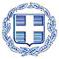 ΕΛΛΗΝΙΚΗ ΔΗΜΟΚΡΑΤΙΑΔΗΜΟΣ ΧΙΟΥΔ/ΝΣΗ ΤΟΠΙΚΗΣ ΚΑΙ ΟΙΚΟΝΟΜΙΚΗΣ ΑΝΑΠΤΥΞΗΣΤΜΗΜΑ ΑΓΡΟΤΙΚΗΣ ΠΑΡΑΓΩΓΗΣ ΚΑΙ ΜΑΣΤΙΧΑΣΕΛΛΗΝΙΚΗ ΔΗΜΟΚΡΑΤΙΑΔΗΜΟΣ ΧΙΟΥΔ/ΝΣΗ ΤΟΠΙΚΗΣ ΚΑΙ ΟΙΚΟΝΟΜΙΚΗΣ ΑΝΑΠΤΥΞΗΣΤΜΗΜΑ ΑΓΡΟΤΙΚΗΣ ΠΑΡΑΓΩΓΗΣ ΚΑΙ ΜΑΣΤΙΧΑΣΑ/ΑΕργασίαΜονάδαΠοσότηταΤιμή €Δαπάνη €1Περισυλλογής και μεταφοράς ανεπιτήρητων παραγωγικών ζώωνΑριθμός περισυλλογών, μεταφορών4017,10684,002Φύλαξη  ανεπιτήρητων παραγωγικών ζώωνΑριθμός ημερών Χ αριθμός φυλασσόμενων ζώων2806,711.878,80ΜΕΡΙΚΟ ΣΥΝΟΛΟΜΕΡΙΚΟ ΣΥΝΟΛΟΜΕΡΙΚΟ ΣΥΝΟΛΟΜΕΡΙΚΟ ΣΥΝΟΛΟΜΕΡΙΚΟ ΣΥΝΟΛΟ2.562,80ΦΠΑ(17%) περίπουΦΠΑ(17%) περίπουΦΠΑ(17%) περίπουΦΠΑ(17%) περίπουΦΠΑ(17%) περίπου437,20ΓΕΝΙΚΟ ΣΥΝΟΛΟΓΕΝΙΚΟ ΣΥΝΟΛΟΓΕΝΙΚΟ ΣΥΝΟΛΟΓΕΝΙΚΟ ΣΥΝΟΛΟΓΕΝΙΚΟ ΣΥΝΟΛΟ3.000,00Α/ΑΕργασίαΜονάδαΠοσότητα1Περισυλλογής και μεταφοράς ανεπιτήρητων παραγωγικών ζώωνΑριθμός περισυλλογών, μεταφορών402Φύλαξη  ανεπιτήρητων παραγωγικών ζώωνΑριθμός ημερών Χ αριθμός φυλασσόμενων ζώων280